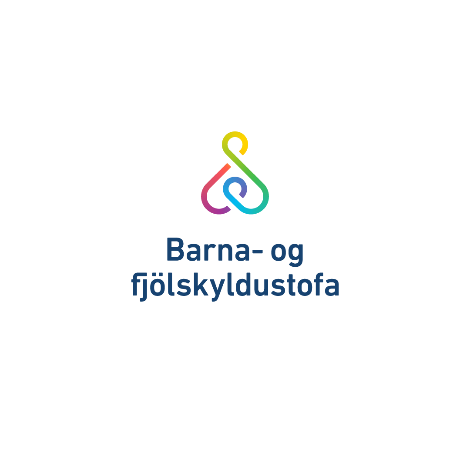                              Beiðni um fósturheimiliFyrir hönd barnaverndar: Undirskrift starfsmanns: ____________________________________________________Sótt er um fósturheimili:Samkvæmt 67. gr. barnaverndarlaga nr. 80/2002Tímabundið. Varanlegt. Greiðslur vegna sérstakrar umönnunar og þjálfunar á fósturheimili samkvæmt 4. mgr. 65. gr. og 88.   gr. barnaverndarlaga nr. 80/2002.Sótt er um fósturheimili:Samkvæmt 67. gr. barnaverndarlaga nr. 80/2002Tímabundið. Varanlegt. Greiðslur vegna sérstakrar umönnunar og þjálfunar á fósturheimili samkvæmt 4. mgr. 65. gr. og 88.   gr. barnaverndarlaga nr. 80/2002.Fyrirhugað er að vista barn á heimili/barn er þegar komið á heimili: Fyrirhugað er að vista barn á heimili/barn er þegar komið á heimili: Barn:Nafn barns: Kyn barns:  Strákur  Stelpa  StálpLögheimili:  Staður: Póstnúmer: Kt: Forsjáraðilar: Nafn forsjáraðila: Nafn forsjáraðila: Barnavernd fer með forsjá Kt: Kt: Barn af erlendum uppruna:  Já (barn sem á a.m.k. annað foreldri af erlendum uppruna). Hver eru menningartengsl barns? Hvaða tungumál talar barnið?  Hverrar trúar er barnið? Er eitthvað sérstakt sem þarf að hafa í huga t.d. siði, matarræði o.fl.   Nei Barn af erlendum uppruna:  Já (barn sem á a.m.k. annað foreldri af erlendum uppruna). Hver eru menningartengsl barns? Hvaða tungumál talar barnið?  Hverrar trúar er barnið? Er eitthvað sérstakt sem þarf að hafa í huga t.d. siði, matarræði o.fl.   Nei Upplýsingar um stöðu barns (áður greinargerð):Fjölskyldugerð og heimilisaðstæður: Áhugamál og styrkleikar barns, virkni utan skóla: Greiningar, hegðun og almennt heilsufar, þ.m.t. lyfjameðferð: Áfallasaga:Náms- og félagsleg staða í skóla (er barn t.d. með stuðning í skóla, aðlagað námsefni, einstaklingsáætlun):  Félagsleg tengsl, vinir og félagar: Núverandi þjónusta: Reynd þjónusta: Óskir um fósturheimili: Hvernig á að vinna með foreldrum að endurkomu barnsins á heimilið og hverjar eru fyrirhugaðar áætlanir barnaverndar eftir að fóstri lýkur? Annað: Upplýsingar um stöðu barns (áður greinargerð):Fjölskyldugerð og heimilisaðstæður: Áhugamál og styrkleikar barns, virkni utan skóla: Greiningar, hegðun og almennt heilsufar, þ.m.t. lyfjameðferð: Áfallasaga:Náms- og félagsleg staða í skóla (er barn t.d. með stuðning í skóla, aðlagað námsefni, einstaklingsáætlun):  Félagsleg tengsl, vinir og félagar: Núverandi þjónusta: Reynd þjónusta: Óskir um fósturheimili: Hvernig á að vinna með foreldrum að endurkomu barnsins á heimilið og hverjar eru fyrirhugaðar áætlanir barnaverndar eftir að fóstri lýkur? Annað: Samþykki: Er barn samþykkt fyrirhugaðri ráðstöfun sbr. 46. gr. bvl. nr. 80/2002? Já          NeiHefur barni gefist kostur á að tjá sig um fyrirhugaða ráðstöfun, sbr. 46. gr. bvl. nr. 80/2002? Já, með talsmanni    Já, án talsmanns   Já, með lögmanni  Annað: Samþykki: Er barn samþykkt fyrirhugaðri ráðstöfun sbr. 46. gr. bvl. nr. 80/2002? Já          NeiHefur barni gefist kostur á að tjá sig um fyrirhugaða ráðstöfun, sbr. 46. gr. bvl. nr. 80/2002? Já, með talsmanni    Já, án talsmanns   Já, með lögmanni  Annað: Fylgiskjöl:Greinargerð um niðurstöðu könnunar í máli barns skv. 23. gr. barnaverndarlaga liggur fyrir:  Já         Nei Greinargerð könnunar hefur verið send á Barna- og fjölskyldustofu vegna annarrar umsóknarÁætlanir fylgja með: Afrit af áætlun um meðferð máls skv. 23. gr. bvl.  Afrit af áætlun um trygga umsjá barns skv. 33. gr. bvl.Undirrituð samþykki fylgja með:  Samþykki forsjáraðila fyrir vistun barns utan heimilis.  Samþykki barns, 15 ára og eldra, fyrir vistun utan heimilis.      Ef barn verður 15 ára á meðan ráðstöfun stendur þarf samþykki að liggja fyrir. Úrskurður umdæmisráðs eða dómstóls ef samþykki liggur ekki fyrir.Fylgiskjöl:Greinargerð um niðurstöðu könnunar í máli barns skv. 23. gr. barnaverndarlaga liggur fyrir:  Já         Nei Greinargerð könnunar hefur verið send á Barna- og fjölskyldustofu vegna annarrar umsóknarÁætlanir fylgja með: Afrit af áætlun um meðferð máls skv. 23. gr. bvl.  Afrit af áætlun um trygga umsjá barns skv. 33. gr. bvl.Undirrituð samþykki fylgja með:  Samþykki forsjáraðila fyrir vistun barns utan heimilis.  Samþykki barns, 15 ára og eldra, fyrir vistun utan heimilis.      Ef barn verður 15 ára á meðan ráðstöfun stendur þarf samþykki að liggja fyrir. Úrskurður umdæmisráðs eða dómstóls ef samþykki liggur ekki fyrir.Annað sem umsækjandi vill koma á framfæri og gæti skipt máli við vinnslu máls:Annað sem umsækjandi vill koma á framfæri og gæti skipt máli við vinnslu máls:Málstjóri barnaverndar á meðan barn er í fóstri:Nafn: Sími: Netfang: Málið er unnið samkvæmt lögum um samþættingu þjónustu í þágu farsældar barna:Í 1. mgr. 33. gr. bvl. segir að þegar barnaverndarþjónusta fer með forsjá eða umsjá barns skal samþætta þjónustu í þágu farsældar barnsins.Hverjir eru í stuðningsteymi? Málstjóri barnaverndar á meðan barn er í fóstri:Nafn: Sími: Netfang: Málið er unnið samkvæmt lögum um samþættingu þjónustu í þágu farsældar barna:Í 1. mgr. 33. gr. bvl. segir að þegar barnaverndarþjónusta fer með forsjá eða umsjá barns skal samþætta þjónustu í þágu farsældar barnsins.Hverjir eru í stuðningsteymi? Ófullnægjandi umsókn getur tafið afgreiðslu hjá BOFS 